UNIVERSIDAD DE LOS LLANOSUNIVERSIDAD DE LOS LLANOSCÓDIGO: FO-PSO-18CÓDIGO: FO-PSO-18UNIVERSIDAD DE LOS LLANOSUNIVERSIDAD DE LOS LLANOSVERSIÓN: 02PÁGINA: PROCESO DE PROYECCIÓN SOCIALPROCESO DE PROYECCIÓN SOCIALFECHA: 21/08/2015FECHA: 21/08/2015FORMATO DE RECEPCIÓN DE OBRAS - EDITORIAL UNILLANOSFORMATO DE RECEPCIÓN DE OBRAS - EDITORIAL UNILLANOSVIGENCIA: 2015VIGENCIA: 2015Fecha de recepción del formato (DD/MM/AAAA) Fecha de recepción del formato (DD/MM/AAAA) Fecha de recepción del formato (DD/MM/AAAA) Fecha de recepción del formato (DD/MM/AAAA) Fecha de recepción del formato (DD/MM/AAAA) 1. INSTRUCCIONES E INDICACIONES INICIALES1. INSTRUCCIONES E INDICACIONES INICIALES1. INSTRUCCIONES E INDICACIONES INICIALES1. INSTRUCCIONES E INDICACIONES INICIALES1. INSTRUCCIONES E INDICACIONES INICIALES1. La información solicitada en el formato mostrará la organización del texto y las características editoriales, académicas o literarias del mismo. Solo se admitirán formatos con la información completa.
2. El soporte magnético de la obra a ser evaluada debe estar digitado en Word, fuente Times New Roman de 12 puntos, interlineado de 1,5 y márgenes superior y lateral izquierda de 3 cm e inferior y lateral derecha de 2 cm, tamaño carta.
3. Los tiempos de edición y el proceso del sello editorial se pueden consultar en la página web editorial.unillanos.edu.co
4. Se debe anexar fotocopia de los documentos de identidad de todos los autores y/o editores de la obra.1. La información solicitada en el formato mostrará la organización del texto y las características editoriales, académicas o literarias del mismo. Solo se admitirán formatos con la información completa.
2. El soporte magnético de la obra a ser evaluada debe estar digitado en Word, fuente Times New Roman de 12 puntos, interlineado de 1,5 y márgenes superior y lateral izquierda de 3 cm e inferior y lateral derecha de 2 cm, tamaño carta.
3. Los tiempos de edición y el proceso del sello editorial se pueden consultar en la página web editorial.unillanos.edu.co
4. Se debe anexar fotocopia de los documentos de identidad de todos los autores y/o editores de la obra.1. La información solicitada en el formato mostrará la organización del texto y las características editoriales, académicas o literarias del mismo. Solo se admitirán formatos con la información completa.
2. El soporte magnético de la obra a ser evaluada debe estar digitado en Word, fuente Times New Roman de 12 puntos, interlineado de 1,5 y márgenes superior y lateral izquierda de 3 cm e inferior y lateral derecha de 2 cm, tamaño carta.
3. Los tiempos de edición y el proceso del sello editorial se pueden consultar en la página web editorial.unillanos.edu.co
4. Se debe anexar fotocopia de los documentos de identidad de todos los autores y/o editores de la obra.1. La información solicitada en el formato mostrará la organización del texto y las características editoriales, académicas o literarias del mismo. Solo se admitirán formatos con la información completa.
2. El soporte magnético de la obra a ser evaluada debe estar digitado en Word, fuente Times New Roman de 12 puntos, interlineado de 1,5 y márgenes superior y lateral izquierda de 3 cm e inferior y lateral derecha de 2 cm, tamaño carta.
3. Los tiempos de edición y el proceso del sello editorial se pueden consultar en la página web editorial.unillanos.edu.co
4. Se debe anexar fotocopia de los documentos de identidad de todos los autores y/o editores de la obra.1. La información solicitada en el formato mostrará la organización del texto y las características editoriales, académicas o literarias del mismo. Solo se admitirán formatos con la información completa.
2. El soporte magnético de la obra a ser evaluada debe estar digitado en Word, fuente Times New Roman de 12 puntos, interlineado de 1,5 y márgenes superior y lateral izquierda de 3 cm e inferior y lateral derecha de 2 cm, tamaño carta.
3. Los tiempos de edición y el proceso del sello editorial se pueden consultar en la página web editorial.unillanos.edu.co
4. Se debe anexar fotocopia de los documentos de identidad de todos los autores y/o editores de la obra.1.1. Autorizaciones1.1. Autorizaciones1.1. Autorizaciones1.1. Autorizaciones1.1. Autorizaciones1. Si la obra presentada, una vez evaluada, es considerada para su publicación con el sello editorial "Unillanos", el autor deberá firmar un contrato de cesión de derechos o de edición con la Universidad de los Llanos, ajustado a la Ley de Derechos de Autor vigente.
2. El autor o editor de la obra deberá aprobar las características físicas y de diseño de las publicaciones, aceptando la pauta de diseño, diagramación y estilo de las colecciones, asignadas por el sello editorial. 
3. En caso que posterior a la evaluación de la obra la decisión del sello sea no publicar, se conservará una copia de la obra para garantizar que el autor no vuelva a presentarla sin realizar las modificaciones sugeridas para cumplir con los requerimientos para su publicación.
4. El autor y editores aceptan los tiempos de edición estipulados en el Reglamento Editorial y en los parámetros que la autoridad nacional correspondiente establezca para la evaluación, edición y publicación de los libros resultado de investigación. 
5. La obra es cofinanciada por alguna organización   Sí ___    No ____    Nombre de la organización (es) _____________________________
6. La obra es producto de un proyecto cofinanciado por alguna organización    S í ___    No ____     Nombre de la organización (es)______________________
En caso de ser afirmativos los numerales 5 o 6, el solicitante deberá entregar con el formato la copia del contrato respectivo. 

     ____________________________                                                        __________________
Nombre y cédula del autor o responsable                                                              Firma 1. Si la obra presentada, una vez evaluada, es considerada para su publicación con el sello editorial "Unillanos", el autor deberá firmar un contrato de cesión de derechos o de edición con la Universidad de los Llanos, ajustado a la Ley de Derechos de Autor vigente.
2. El autor o editor de la obra deberá aprobar las características físicas y de diseño de las publicaciones, aceptando la pauta de diseño, diagramación y estilo de las colecciones, asignadas por el sello editorial. 
3. En caso que posterior a la evaluación de la obra la decisión del sello sea no publicar, se conservará una copia de la obra para garantizar que el autor no vuelva a presentarla sin realizar las modificaciones sugeridas para cumplir con los requerimientos para su publicación.
4. El autor y editores aceptan los tiempos de edición estipulados en el Reglamento Editorial y en los parámetros que la autoridad nacional correspondiente establezca para la evaluación, edición y publicación de los libros resultado de investigación. 
5. La obra es cofinanciada por alguna organización   Sí ___    No ____    Nombre de la organización (es) _____________________________
6. La obra es producto de un proyecto cofinanciado por alguna organización    S í ___    No ____     Nombre de la organización (es)______________________
En caso de ser afirmativos los numerales 5 o 6, el solicitante deberá entregar con el formato la copia del contrato respectivo. 

     ____________________________                                                        __________________
Nombre y cédula del autor o responsable                                                              Firma 1. Si la obra presentada, una vez evaluada, es considerada para su publicación con el sello editorial "Unillanos", el autor deberá firmar un contrato de cesión de derechos o de edición con la Universidad de los Llanos, ajustado a la Ley de Derechos de Autor vigente.
2. El autor o editor de la obra deberá aprobar las características físicas y de diseño de las publicaciones, aceptando la pauta de diseño, diagramación y estilo de las colecciones, asignadas por el sello editorial. 
3. En caso que posterior a la evaluación de la obra la decisión del sello sea no publicar, se conservará una copia de la obra para garantizar que el autor no vuelva a presentarla sin realizar las modificaciones sugeridas para cumplir con los requerimientos para su publicación.
4. El autor y editores aceptan los tiempos de edición estipulados en el Reglamento Editorial y en los parámetros que la autoridad nacional correspondiente establezca para la evaluación, edición y publicación de los libros resultado de investigación. 
5. La obra es cofinanciada por alguna organización   Sí ___    No ____    Nombre de la organización (es) _____________________________
6. La obra es producto de un proyecto cofinanciado por alguna organización    S í ___    No ____     Nombre de la organización (es)______________________
En caso de ser afirmativos los numerales 5 o 6, el solicitante deberá entregar con el formato la copia del contrato respectivo. 

     ____________________________                                                        __________________
Nombre y cédula del autor o responsable                                                              Firma 1. Si la obra presentada, una vez evaluada, es considerada para su publicación con el sello editorial "Unillanos", el autor deberá firmar un contrato de cesión de derechos o de edición con la Universidad de los Llanos, ajustado a la Ley de Derechos de Autor vigente.
2. El autor o editor de la obra deberá aprobar las características físicas y de diseño de las publicaciones, aceptando la pauta de diseño, diagramación y estilo de las colecciones, asignadas por el sello editorial. 
3. En caso que posterior a la evaluación de la obra la decisión del sello sea no publicar, se conservará una copia de la obra para garantizar que el autor no vuelva a presentarla sin realizar las modificaciones sugeridas para cumplir con los requerimientos para su publicación.
4. El autor y editores aceptan los tiempos de edición estipulados en el Reglamento Editorial y en los parámetros que la autoridad nacional correspondiente establezca para la evaluación, edición y publicación de los libros resultado de investigación. 
5. La obra es cofinanciada por alguna organización   Sí ___    No ____    Nombre de la organización (es) _____________________________
6. La obra es producto de un proyecto cofinanciado por alguna organización    S í ___    No ____     Nombre de la organización (es)______________________
En caso de ser afirmativos los numerales 5 o 6, el solicitante deberá entregar con el formato la copia del contrato respectivo. 

     ____________________________                                                        __________________
Nombre y cédula del autor o responsable                                                              Firma 1. Si la obra presentada, una vez evaluada, es considerada para su publicación con el sello editorial "Unillanos", el autor deberá firmar un contrato de cesión de derechos o de edición con la Universidad de los Llanos, ajustado a la Ley de Derechos de Autor vigente.
2. El autor o editor de la obra deberá aprobar las características físicas y de diseño de las publicaciones, aceptando la pauta de diseño, diagramación y estilo de las colecciones, asignadas por el sello editorial. 
3. En caso que posterior a la evaluación de la obra la decisión del sello sea no publicar, se conservará una copia de la obra para garantizar que el autor no vuelva a presentarla sin realizar las modificaciones sugeridas para cumplir con los requerimientos para su publicación.
4. El autor y editores aceptan los tiempos de edición estipulados en el Reglamento Editorial y en los parámetros que la autoridad nacional correspondiente establezca para la evaluación, edición y publicación de los libros resultado de investigación. 
5. La obra es cofinanciada por alguna organización   Sí ___    No ____    Nombre de la organización (es) _____________________________
6. La obra es producto de un proyecto cofinanciado por alguna organización    S í ___    No ____     Nombre de la organización (es)______________________
En caso de ser afirmativos los numerales 5 o 6, el solicitante deberá entregar con el formato la copia del contrato respectivo. 

     ____________________________                                                        __________________
Nombre y cédula del autor o responsable                                                              Firma 1.2. Derechos de autor1.2. Derechos de autor1.2. Derechos de autor1.2. Derechos de autor1.2. Derechos de autor1.2.1. Certificado de propiedad intelectual(Todos los autores deben firmar el certificado)1.2.1. Certificado de propiedad intelectual(Todos los autores deben firmar el certificado)1.2.1. Certificado de propiedad intelectual(Todos los autores deben firmar el certificado)1.2.1. Certificado de propiedad intelectual(Todos los autores deben firmar el certificado)1.2.1. Certificado de propiedad intelectual(Todos los autores deben firmar el certificado)El autor deberá anexar las imágenes, gráficos, tablas, etc., en su formato original. Se recibirá el material gráfico si cumple las siguientes características: 
1. Debe tener una resolución mayor a 300 dpi
2. Las imágenes deben ser guardadas con la extensión .png, .jpg o .pdf
 
En caso de que la obra tenga contenido audiovisual, este deberá ser entregado dentro de las siguientes especificaciones: 
1. Los videos (en caso de contenerlos la obra) deben ser guardados con la extensión .avi
2. Si la obra contiene audio, estos deben ser archivos con la extensión .mp3
3. Las animaciones deben ser exportadas con la extensión .swf o .av+A20iEl autor deberá anexar las imágenes, gráficos, tablas, etc., en su formato original. Se recibirá el material gráfico si cumple las siguientes características: 
1. Debe tener una resolución mayor a 300 dpi
2. Las imágenes deben ser guardadas con la extensión .png, .jpg o .pdf
 
En caso de que la obra tenga contenido audiovisual, este deberá ser entregado dentro de las siguientes especificaciones: 
1. Los videos (en caso de contenerlos la obra) deben ser guardados con la extensión .avi
2. Si la obra contiene audio, estos deben ser archivos con la extensión .mp3
3. Las animaciones deben ser exportadas con la extensión .swf o .av+A20iEl autor deberá anexar las imágenes, gráficos, tablas, etc., en su formato original. Se recibirá el material gráfico si cumple las siguientes características: 
1. Debe tener una resolución mayor a 300 dpi
2. Las imágenes deben ser guardadas con la extensión .png, .jpg o .pdf
 
En caso de que la obra tenga contenido audiovisual, este deberá ser entregado dentro de las siguientes especificaciones: 
1. Los videos (en caso de contenerlos la obra) deben ser guardados con la extensión .avi
2. Si la obra contiene audio, estos deben ser archivos con la extensión .mp3
3. Las animaciones deben ser exportadas con la extensión .swf o .av+A20iEl autor deberá anexar las imágenes, gráficos, tablas, etc., en su formato original. Se recibirá el material gráfico si cumple las siguientes características: 
1. Debe tener una resolución mayor a 300 dpi
2. Las imágenes deben ser guardadas con la extensión .png, .jpg o .pdf
 
En caso de que la obra tenga contenido audiovisual, este deberá ser entregado dentro de las siguientes especificaciones: 
1. Los videos (en caso de contenerlos la obra) deben ser guardados con la extensión .avi
2. Si la obra contiene audio, estos deben ser archivos con la extensión .mp3
3. Las animaciones deben ser exportadas con la extensión .swf o .av+A20iEl autor deberá anexar las imágenes, gráficos, tablas, etc., en su formato original. Se recibirá el material gráfico si cumple las siguientes características: 
1. Debe tener una resolución mayor a 300 dpi
2. Las imágenes deben ser guardadas con la extensión .png, .jpg o .pdf
 
En caso de que la obra tenga contenido audiovisual, este deberá ser entregado dentro de las siguientes especificaciones: 
1. Los videos (en caso de contenerlos la obra) deben ser guardados con la extensión .avi
2. Si la obra contiene audio, estos deben ser archivos con la extensión .mp3
3. Las animaciones deben ser exportadas con la extensión .swf o .av+A20i1.2.2. Uso de material gráfico1.2.2. Uso de material gráfico1.2.2. Uso de material gráfico1.2.2. Uso de material gráfico1.2.2. Uso de material gráficoPor favor especifique si el texto incluye material gráfico (ilustraciones, fotografías, tablas, fragmentos de texto, hipertextos o vínculos) tomados de otras personas. Sí_____     No _____
Si la respuesta es positiva, deberá entregar en documento anexo los respectivos permisos de uso o autorización y consentimiento informado del uso. A continuación relacione cada uno de los materiales gráficos en la siguiente información:

a. Tipo de material (Imagen, ilustraciones, tablas, fotografías, gráficos, tipografías, mapas, etc.) __________________________________
b. Fuente (autor, título, editor, número de editor, año y página de la obra referenciada) ________________________________
c. El titular o titulares de los derechos __________________________________Por favor especifique si el texto incluye material gráfico (ilustraciones, fotografías, tablas, fragmentos de texto, hipertextos o vínculos) tomados de otras personas. Sí_____     No _____
Si la respuesta es positiva, deberá entregar en documento anexo los respectivos permisos de uso o autorización y consentimiento informado del uso. A continuación relacione cada uno de los materiales gráficos en la siguiente información:

a. Tipo de material (Imagen, ilustraciones, tablas, fotografías, gráficos, tipografías, mapas, etc.) __________________________________
b. Fuente (autor, título, editor, número de editor, año y página de la obra referenciada) ________________________________
c. El titular o titulares de los derechos __________________________________Por favor especifique si el texto incluye material gráfico (ilustraciones, fotografías, tablas, fragmentos de texto, hipertextos o vínculos) tomados de otras personas. Sí_____     No _____
Si la respuesta es positiva, deberá entregar en documento anexo los respectivos permisos de uso o autorización y consentimiento informado del uso. A continuación relacione cada uno de los materiales gráficos en la siguiente información:

a. Tipo de material (Imagen, ilustraciones, tablas, fotografías, gráficos, tipografías, mapas, etc.) __________________________________
b. Fuente (autor, título, editor, número de editor, año y página de la obra referenciada) ________________________________
c. El titular o titulares de los derechos __________________________________Por favor especifique si el texto incluye material gráfico (ilustraciones, fotografías, tablas, fragmentos de texto, hipertextos o vínculos) tomados de otras personas. Sí_____     No _____
Si la respuesta es positiva, deberá entregar en documento anexo los respectivos permisos de uso o autorización y consentimiento informado del uso. A continuación relacione cada uno de los materiales gráficos en la siguiente información:

a. Tipo de material (Imagen, ilustraciones, tablas, fotografías, gráficos, tipografías, mapas, etc.) __________________________________
b. Fuente (autor, título, editor, número de editor, año y página de la obra referenciada) ________________________________
c. El titular o titulares de los derechos __________________________________Por favor especifique si el texto incluye material gráfico (ilustraciones, fotografías, tablas, fragmentos de texto, hipertextos o vínculos) tomados de otras personas. Sí_____     No _____
Si la respuesta es positiva, deberá entregar en documento anexo los respectivos permisos de uso o autorización y consentimiento informado del uso. A continuación relacione cada uno de los materiales gráficos en la siguiente información:

a. Tipo de material (Imagen, ilustraciones, tablas, fotografías, gráficos, tipografías, mapas, etc.) __________________________________
b. Fuente (autor, título, editor, número de editor, año y página de la obra referenciada) ________________________________
c. El titular o titulares de los derechos __________________________________2. INFORMACIÓN GENERAL 2. INFORMACIÓN GENERAL 2. INFORMACIÓN GENERAL 2. INFORMACIÓN GENERAL 2. INFORMACIÓN GENERAL 2.1. Autor o compilador (Señale a continuación su relación con la obra)  2.1. Autor o compilador (Señale a continuación su relación con la obra)  2.1. Autor o compilador (Señale a continuación su relación con la obra)  2.1. Autor o compilador (Señale a continuación su relación con la obra)  2.1. Autor o compilador (Señale a continuación su relación con la obra)  Autor ___
Compilador (El compilador debe anexar un listado con el nombre de los nombres completos de cada uno de los autores) ____Autor ___
Compilador (El compilador debe anexar un listado con el nombre de los nombres completos de cada uno de los autores) ____Autor ___
Compilador (El compilador debe anexar un listado con el nombre de los nombres completos de cada uno de los autores) ____Autor ___
Compilador (El compilador debe anexar un listado con el nombre de los nombres completos de cada uno de los autores) ____Autor ___
Compilador (El compilador debe anexar un listado con el nombre de los nombres completos de cada uno de los autores) ____Autor ___
Compilador (El compilador debe anexar un listado con el nombre de los nombres completos de cada uno de los autores) ____Autor ___
Compilador (El compilador debe anexar un listado con el nombre de los nombres completos de cada uno de los autores) ____Autor ___
Compilador (El compilador debe anexar un listado con el nombre de los nombres completos de cada uno de los autores) ____Autor ___
Compilador (El compilador debe anexar un listado con el nombre de los nombres completos de cada uno de los autores) ____Autor ___
Compilador (El compilador debe anexar un listado con el nombre de los nombres completos de cada uno de los autores) ____Apellidos y nombreApellidos y nombreDirecciónDirecciónDirecciónCorreo electrónicoCorreo electrónicoCelularCiudadPaísC.C.InstituciónCargoCargoCargoHoja de vida académica (indicar los estudios y títulos alcanzados, la experiencia laboral más relevante)Hoja de vida académica (indicar los estudios y títulos alcanzados, la experiencia laboral más relevante)Hoja de vida académica (indicar los estudios y títulos alcanzados, la experiencia laboral más relevante)Hoja de vida académica (indicar los estudios y títulos alcanzados, la experiencia laboral más relevante)Hoja de vida académica (indicar los estudios y títulos alcanzados, la experiencia laboral más relevante)Autor ___
Compilador (El compilador debe anexar un listado con el nombre de los nombres completos de cada uno de los autores) ____Autor ___
Compilador (El compilador debe anexar un listado con el nombre de los nombres completos de cada uno de los autores) ____Autor ___
Compilador (El compilador debe anexar un listado con el nombre de los nombres completos de cada uno de los autores) ____Autor ___
Compilador (El compilador debe anexar un listado con el nombre de los nombres completos de cada uno de los autores) ____Autor ___
Compilador (El compilador debe anexar un listado con el nombre de los nombres completos de cada uno de los autores) ____Autor ___
Compilador (El compilador debe anexar un listado con el nombre de los nombres completos de cada uno de los autores) ____Autor ___
Compilador (El compilador debe anexar un listado con el nombre de los nombres completos de cada uno de los autores) ____Autor ___
Compilador (El compilador debe anexar un listado con el nombre de los nombres completos de cada uno de los autores) ____Autor ___
Compilador (El compilador debe anexar un listado con el nombre de los nombres completos de cada uno de los autores) ____Autor ___
Compilador (El compilador debe anexar un listado con el nombre de los nombres completos de cada uno de los autores) ____Apellidos y nombreApellidos y nombreDirecciónDirecciónDirecciónCorreo electrónicoCorreo electrónicoCelularCiudadPaísC.C.InstituciónCargoCargoCargoHoja de vida académica (indicar los estudios y títulos alcanzados, la experiencia laboral más relevante)Hoja de vida académica (indicar los estudios y títulos alcanzados, la experiencia laboral más relevante)Hoja de vida académica (indicar los estudios y títulos alcanzados, la experiencia laboral más relevante)Hoja de vida académica (indicar los estudios y títulos alcanzados, la experiencia laboral más relevante)Hoja de vida académica (indicar los estudios y títulos alcanzados, la experiencia laboral más relevante)Autor ___
Compilador (El compilador debe anexar un listado con el nombre de los nombres completos de cada uno de los autores) ____Autor ___
Compilador (El compilador debe anexar un listado con el nombre de los nombres completos de cada uno de los autores) ____Autor ___
Compilador (El compilador debe anexar un listado con el nombre de los nombres completos de cada uno de los autores) ____Autor ___
Compilador (El compilador debe anexar un listado con el nombre de los nombres completos de cada uno de los autores) ____Autor ___
Compilador (El compilador debe anexar un listado con el nombre de los nombres completos de cada uno de los autores) ____Autor ___
Compilador (El compilador debe anexar un listado con el nombre de los nombres completos de cada uno de los autores) ____Autor ___
Compilador (El compilador debe anexar un listado con el nombre de los nombres completos de cada uno de los autores) ____Autor ___
Compilador (El compilador debe anexar un listado con el nombre de los nombres completos de cada uno de los autores) ____Autor ___
Compilador (El compilador debe anexar un listado con el nombre de los nombres completos de cada uno de los autores) ____Autor ___
Compilador (El compilador debe anexar un listado con el nombre de los nombres completos de cada uno de los autores) ____Apellidos y nombreApellidos y nombreDirecciónDirecciónDirecciónCorreo electrónicoCorreo electrónicoCelularCiudadPaísC.C.InstituciónCargoCargoCargoHoja de vida académica (indicar los estudios y títulos alcanzados, la experiencia laboral más relevante)Hoja de vida académica (indicar los estudios y títulos alcanzados, la experiencia laboral más relevante)Hoja de vida académica (indicar los estudios y títulos alcanzados, la experiencia laboral más relevante)Hoja de vida académica (indicar los estudios y títulos alcanzados, la experiencia laboral más relevante)Hoja de vida académica (indicar los estudios y títulos alcanzados, la experiencia laboral más relevante)2.2. Información de la obra2.2. Información de la obra2.2. Información de la obra2.2. Información de la obra2.2. Información de la obraTítulo y subtítulo (si lo tiene)Título y subtítulo (si lo tiene)Título y subtítulo (si lo tiene)Título y subtítulo (si lo tiene)Título y subtítulo (si lo tiene)Formato de la obra (Especifique el formato de la obra con una X. De ser digital por favor especificar la tecnología que se planea utilizar).Formato de la obra (Especifique el formato de la obra con una X. De ser digital por favor especificar la tecnología que se planea utilizar).Formato de la obra (Especifique el formato de la obra con una X. De ser digital por favor especificar la tecnología que se planea utilizar).Formato de la obra (Especifique el formato de la obra con una X. De ser digital por favor especificar la tecnología que se planea utilizar).Formato de la obra (Especifique el formato de la obra con una X. De ser digital por favor especificar la tecnología que se planea utilizar).Impreso ___                     Digital ___Impreso ___                     Digital ___Impreso ___                     Digital ___Impreso ___                     Digital ___Impreso ___                     Digital ___Gran área científica de la obra  (Señale con una  X)Gran área científica de la obra  (Señale con una  X)Gran área científica de la obra  (Señale con una  X)Gran área científica de la obra  (Señale con una  X)Gran área científica de la obra  (Señale con una  X)Humanidades  ___
Ciencias naturales   ___
Ingeniería y tecnología   ___
Ciencias médicas y de la salud   ___
Ciencias agrícolas  ___
Ciencias sociales   ___Humanidades  ___
Ciencias naturales   ___
Ingeniería y tecnología   ___
Ciencias médicas y de la salud   ___
Ciencias agrícolas  ___
Ciencias sociales   ___Humanidades  ___
Ciencias naturales   ___
Ingeniería y tecnología   ___
Ciencias médicas y de la salud   ___
Ciencias agrícolas  ___
Ciencias sociales   ___Humanidades  ___
Ciencias naturales   ___
Ingeniería y tecnología   ___
Ciencias médicas y de la salud   ___
Ciencias agrícolas  ___
Ciencias sociales   ___Humanidades  ___
Ciencias naturales   ___
Ingeniería y tecnología   ___
Ciencias médicas y de la salud   ___
Ciencias agrícolas  ___
Ciencias sociales   ___Humanidades  ___
Ciencias naturales   ___
Ingeniería y tecnología   ___
Ciencias médicas y de la salud   ___
Ciencias agrícolas  ___
Ciencias sociales   ___Humanidades  ___
Ciencias naturales   ___
Ingeniería y tecnología   ___
Ciencias médicas y de la salud   ___
Ciencias agrícolas  ___
Ciencias sociales   ___Humanidades  ___
Ciencias naturales   ___
Ingeniería y tecnología   ___
Ciencias médicas y de la salud   ___
Ciencias agrícolas  ___
Ciencias sociales   ___Humanidades  ___
Ciencias naturales   ___
Ingeniería y tecnología   ___
Ciencias médicas y de la salud   ___
Ciencias agrícolas  ___
Ciencias sociales   ___Humanidades  ___
Ciencias naturales   ___
Ingeniería y tecnología   ___
Ciencias médicas y de la salud   ___
Ciencias agrícolas  ___
Ciencias sociales   ___Humanidades  ___
Ciencias naturales   ___
Ingeniería y tecnología   ___
Ciencias médicas y de la salud   ___
Ciencias agrícolas  ___
Ciencias sociales   ___Humanidades  ___
Ciencias naturales   ___
Ingeniería y tecnología   ___
Ciencias médicas y de la salud   ___
Ciencias agrícolas  ___
Ciencias sociales   ___Humanidades  ___
Ciencias naturales   ___
Ingeniería y tecnología   ___
Ciencias médicas y de la salud   ___
Ciencias agrícolas  ___
Ciencias sociales   ___Humanidades  ___
Ciencias naturales   ___
Ingeniería y tecnología   ___
Ciencias médicas y de la salud   ___
Ciencias agrícolas  ___
Ciencias sociales   ___Humanidades  ___
Ciencias naturales   ___
Ingeniería y tecnología   ___
Ciencias médicas y de la salud   ___
Ciencias agrícolas  ___
Ciencias sociales   ___Humanidades  ___
Ciencias naturales   ___
Ingeniería y tecnología   ___
Ciencias médicas y de la salud   ___
Ciencias agrícolas  ___
Ciencias sociales   ___Humanidades  ___
Ciencias naturales   ___
Ingeniería y tecnología   ___
Ciencias médicas y de la salud   ___
Ciencias agrícolas  ___
Ciencias sociales   ___Humanidades  ___
Ciencias naturales   ___
Ingeniería y tecnología   ___
Ciencias médicas y de la salud   ___
Ciencias agrícolas  ___
Ciencias sociales   ___Humanidades  ___
Ciencias naturales   ___
Ingeniería y tecnología   ___
Ciencias médicas y de la salud   ___
Ciencias agrícolas  ___
Ciencias sociales   ___Humanidades  ___
Ciencias naturales   ___
Ingeniería y tecnología   ___
Ciencias médicas y de la salud   ___
Ciencias agrícolas  ___
Ciencias sociales   ___Humanidades  ___
Ciencias naturales   ___
Ingeniería y tecnología   ___
Ciencias médicas y de la salud   ___
Ciencias agrícolas  ___
Ciencias sociales   ___Humanidades  ___
Ciencias naturales   ___
Ingeniería y tecnología   ___
Ciencias médicas y de la salud   ___
Ciencias agrícolas  ___
Ciencias sociales   ___Humanidades  ___
Ciencias naturales   ___
Ingeniería y tecnología   ___
Ciencias médicas y de la salud   ___
Ciencias agrícolas  ___
Ciencias sociales   ___Humanidades  ___
Ciencias naturales   ___
Ingeniería y tecnología   ___
Ciencias médicas y de la salud   ___
Ciencias agrícolas  ___
Ciencias sociales   ___Humanidades  ___
Ciencias naturales   ___
Ingeniería y tecnología   ___
Ciencias médicas y de la salud   ___
Ciencias agrícolas  ___
Ciencias sociales   ___2.3. Otras ediciones (Señale si el texto ha sido publicado anteriormente y la editorial en la que fue publicado. Además describa los cambios que se realizaron para la presente evaluación, especificando los nuevos capítulos, partes ampliadas, nuevos anexos o contenidos, ilustraciones, actualizaciones entre otros)2.3. Otras ediciones (Señale si el texto ha sido publicado anteriormente y la editorial en la que fue publicado. Además describa los cambios que se realizaron para la presente evaluación, especificando los nuevos capítulos, partes ampliadas, nuevos anexos o contenidos, ilustraciones, actualizaciones entre otros)2.3. Otras ediciones (Señale si el texto ha sido publicado anteriormente y la editorial en la que fue publicado. Además describa los cambios que se realizaron para la presente evaluación, especificando los nuevos capítulos, partes ampliadas, nuevos anexos o contenidos, ilustraciones, actualizaciones entre otros)2.3. Otras ediciones (Señale si el texto ha sido publicado anteriormente y la editorial en la que fue publicado. Además describa los cambios que se realizaron para la presente evaluación, especificando los nuevos capítulos, partes ampliadas, nuevos anexos o contenidos, ilustraciones, actualizaciones entre otros)2.3. Otras ediciones (Señale si el texto ha sido publicado anteriormente y la editorial en la que fue publicado. Además describa los cambios que se realizaron para la presente evaluación, especificando los nuevos capítulos, partes ampliadas, nuevos anexos o contenidos, ilustraciones, actualizaciones entre otros)3. CARACTERÍSTICAS DE CONTENIDO Y EDITORIALES DE LA OBRA3. CARACTERÍSTICAS DE CONTENIDO Y EDITORIALES DE LA OBRA3. CARACTERÍSTICAS DE CONTENIDO Y EDITORIALES DE LA OBRA3. CARACTERÍSTICAS DE CONTENIDO Y EDITORIALES DE LA OBRA3. CARACTERÍSTICAS DE CONTENIDO Y EDITORIALES DE LA OBRA3.1. Resumen (Debe realizar un resumen de menos de 200 palabras sobre la obra, esto facilitará su proceso de evaluación).3.1. Resumen (Debe realizar un resumen de menos de 200 palabras sobre la obra, esto facilitará su proceso de evaluación).3.1. Resumen (Debe realizar un resumen de menos de 200 palabras sobre la obra, esto facilitará su proceso de evaluación).3.1. Resumen (Debe realizar un resumen de menos de 200 palabras sobre la obra, esto facilitará su proceso de evaluación).3.1. Resumen (Debe realizar un resumen de menos de 200 palabras sobre la obra, esto facilitará su proceso de evaluación).3.2.  Palabras clave (Por favor escriba y señale las palabras clave que identificarían el libro (mínimo 4, máximo 7).3.2.  Palabras clave (Por favor escriba y señale las palabras clave que identificarían el libro (mínimo 4, máximo 7).3.2.  Palabras clave (Por favor escriba y señale las palabras clave que identificarían el libro (mínimo 4, máximo 7).3.2.  Palabras clave (Por favor escriba y señale las palabras clave que identificarían el libro (mínimo 4, máximo 7).3.2.  Palabras clave (Por favor escriba y señale las palabras clave que identificarían el libro (mínimo 4, máximo 7).3.3. Objetivos (Se deben especificar los objetivos de la obra)3.3. Objetivos (Se deben especificar los objetivos de la obra)3.3. Objetivos (Se deben especificar los objetivos de la obra)3.3. Objetivos (Se deben especificar los objetivos de la obra)3.3. Objetivos (Se deben especificar los objetivos de la obra)3.4. Públicos (Describir los posibles públicos de la obra, a qué lectores va dirigida. Un público primario a quien está dirigida la obra, o con intereses por la información y contenidos de la obra. Si el entregable es un libro de texto, se debe describir el nivel académico al que va dirigido).3.4. Públicos (Describir los posibles públicos de la obra, a qué lectores va dirigida. Un público primario a quien está dirigida la obra, o con intereses por la información y contenidos de la obra. Si el entregable es un libro de texto, se debe describir el nivel académico al que va dirigido).3.4. Públicos (Describir los posibles públicos de la obra, a qué lectores va dirigida. Un público primario a quien está dirigida la obra, o con intereses por la información y contenidos de la obra. Si el entregable es un libro de texto, se debe describir el nivel académico al que va dirigido).3.4. Públicos (Describir los posibles públicos de la obra, a qué lectores va dirigida. Un público primario a quien está dirigida la obra, o con intereses por la información y contenidos de la obra. Si el entregable es un libro de texto, se debe describir el nivel académico al que va dirigido).3.4. Públicos (Describir los posibles públicos de la obra, a qué lectores va dirigida. Un público primario a quien está dirigida la obra, o con intereses por la información y contenidos de la obra. Si el entregable es un libro de texto, se debe describir el nivel académico al que va dirigido).3.5. Justificación (Describa las razones y motivos que lo llevaron a realizar la obra. Incluya criterios bibliográficos, teóricos, metodológicos del manuscrito).3.5. Justificación (Describa las razones y motivos que lo llevaron a realizar la obra. Incluya criterios bibliográficos, teóricos, metodológicos del manuscrito).3.5. Justificación (Describa las razones y motivos que lo llevaron a realizar la obra. Incluya criterios bibliográficos, teóricos, metodológicos del manuscrito).3.5. Justificación (Describa las razones y motivos que lo llevaron a realizar la obra. Incluya criterios bibliográficos, teóricos, metodológicos del manuscrito).3.5. Justificación (Describa las razones y motivos que lo llevaron a realizar la obra. Incluya criterios bibliográficos, teóricos, metodológicos del manuscrito).3.6. Tipo de obra (De acuerdo con los recursos para la organización y presentación de los contenidos o fines de desarrollo, científico y fomento del conocimiento que se proponen, todo texto se puede clasificar en la siguiente categorización. Se debe elegir una de acuerdo a las características de la obra).3.6. Tipo de obra (De acuerdo con los recursos para la organización y presentación de los contenidos o fines de desarrollo, científico y fomento del conocimiento que se proponen, todo texto se puede clasificar en la siguiente categorización. Se debe elegir una de acuerdo a las características de la obra).3.6. Tipo de obra (De acuerdo con los recursos para la organización y presentación de los contenidos o fines de desarrollo, científico y fomento del conocimiento que se proponen, todo texto se puede clasificar en la siguiente categorización. Se debe elegir una de acuerdo a las características de la obra).3.6. Tipo de obra (De acuerdo con los recursos para la organización y presentación de los contenidos o fines de desarrollo, científico y fomento del conocimiento que se proponen, todo texto se puede clasificar en la siguiente categorización. Se debe elegir una de acuerdo a las características de la obra).3.6. Tipo de obra (De acuerdo con los recursos para la organización y presentación de los contenidos o fines de desarrollo, científico y fomento del conocimiento que se proponen, todo texto se puede clasificar en la siguiente categorización. Se debe elegir una de acuerdo a las características de la obra).____ Libro de texto (Expone una propuesta didáctica con sentido pedagógico frente a una temática determinada, y las actividades incentivan el aprendizaje de los temas dentro de la formación en una materia o programa académico).

____ Manual o cartillas

____ Guía de Laboratorio o práctica

____ Guía de Estudio

____ Obra de divulgación 

____ Ensayo (si el texto abarca una reflexión sobre una temática y se presenta un análisis, opinión o interpretación personal).

____ Tesis o trabajos de grado (señale con una X el tipo de programa: Pregrado ____ Especialización ____ Maestría ___ Doctorado ___

____ Textos de ficción (obras con un sentido literario cuyos temas, personajes y contenidos describan o interpreten elementos de ficción. Indiqué a qué genero pertenece la obra _____________________________ Libro de texto (Expone una propuesta didáctica con sentido pedagógico frente a una temática determinada, y las actividades incentivan el aprendizaje de los temas dentro de la formación en una materia o programa académico).

____ Manual o cartillas

____ Guía de Laboratorio o práctica

____ Guía de Estudio

____ Obra de divulgación 

____ Ensayo (si el texto abarca una reflexión sobre una temática y se presenta un análisis, opinión o interpretación personal).

____ Tesis o trabajos de grado (señale con una X el tipo de programa: Pregrado ____ Especialización ____ Maestría ___ Doctorado ___

____ Textos de ficción (obras con un sentido literario cuyos temas, personajes y contenidos describan o interpreten elementos de ficción. Indiqué a qué genero pertenece la obra _____________________________ Libro de texto (Expone una propuesta didáctica con sentido pedagógico frente a una temática determinada, y las actividades incentivan el aprendizaje de los temas dentro de la formación en una materia o programa académico).

____ Manual o cartillas

____ Guía de Laboratorio o práctica

____ Guía de Estudio

____ Obra de divulgación 

____ Ensayo (si el texto abarca una reflexión sobre una temática y se presenta un análisis, opinión o interpretación personal).

____ Tesis o trabajos de grado (señale con una X el tipo de programa: Pregrado ____ Especialización ____ Maestría ___ Doctorado ___

____ Textos de ficción (obras con un sentido literario cuyos temas, personajes y contenidos describan o interpreten elementos de ficción. Indiqué a qué genero pertenece la obra _____________________________ Libro de texto (Expone una propuesta didáctica con sentido pedagógico frente a una temática determinada, y las actividades incentivan el aprendizaje de los temas dentro de la formación en una materia o programa académico).

____ Manual o cartillas

____ Guía de Laboratorio o práctica

____ Guía de Estudio

____ Obra de divulgación 

____ Ensayo (si el texto abarca una reflexión sobre una temática y se presenta un análisis, opinión o interpretación personal).

____ Tesis o trabajos de grado (señale con una X el tipo de programa: Pregrado ____ Especialización ____ Maestría ___ Doctorado ___

____ Textos de ficción (obras con un sentido literario cuyos temas, personajes y contenidos describan o interpreten elementos de ficción. Indiqué a qué genero pertenece la obra _____________________________ Libro de texto (Expone una propuesta didáctica con sentido pedagógico frente a una temática determinada, y las actividades incentivan el aprendizaje de los temas dentro de la formación en una materia o programa académico).

____ Manual o cartillas

____ Guía de Laboratorio o práctica

____ Guía de Estudio

____ Obra de divulgación 

____ Ensayo (si el texto abarca una reflexión sobre una temática y se presenta un análisis, opinión o interpretación personal).

____ Tesis o trabajos de grado (señale con una X el tipo de programa: Pregrado ____ Especialización ____ Maestría ___ Doctorado ___

____ Textos de ficción (obras con un sentido literario cuyos temas, personajes y contenidos describan o interpreten elementos de ficción. Indiqué a qué genero pertenece la obra _________________________4. DESCRIPCIÓN EDITORIAL4. DESCRIPCIÓN EDITORIAL4. DESCRIPCIÓN EDITORIAL4. DESCRIPCIÓN EDITORIAL4. DESCRIPCIÓN EDITORIAL4.1. Contenidos (Relacione la estructura de la obra: la tabla de contenido, los títulos y subtítulos)4.1. Contenidos (Relacione la estructura de la obra: la tabla de contenido, los títulos y subtítulos)4.1. Contenidos (Relacione la estructura de la obra: la tabla de contenido, los títulos y subtítulos)4.1. Contenidos (Relacione la estructura de la obra: la tabla de contenido, los títulos y subtítulos)4.1. Contenidos (Relacione la estructura de la obra: la tabla de contenido, los títulos y subtítulos)4.2. Vida útil de la información (¿Cada cuánto tiempo sería necesario hacer actualizaciones de los contenidos del texto? La cifra debe ser en años).4.2. Vida útil de la información (¿Cada cuánto tiempo sería necesario hacer actualizaciones de los contenidos del texto? La cifra debe ser en años).4.2. Vida útil de la información (¿Cada cuánto tiempo sería necesario hacer actualizaciones de los contenidos del texto? La cifra debe ser en años).4.2. Vida útil de la información (¿Cada cuánto tiempo sería necesario hacer actualizaciones de los contenidos del texto? La cifra debe ser en años).4.2. Vida útil de la información (¿Cada cuánto tiempo sería necesario hacer actualizaciones de los contenidos del texto? La cifra debe ser en años).4.3. Material gráfico (Señale el tipo de material gráfico que contiene el documento, organizado por capítulos o partes de la obra. Además, mencione el número de material gráfico por capítulo o parte de la obra. Si el texto contiene el material gráfico, por favor envíe los archivos en el programa original en el que fueron creados).4.3. Material gráfico (Señale el tipo de material gráfico que contiene el documento, organizado por capítulos o partes de la obra. Además, mencione el número de material gráfico por capítulo o parte de la obra. Si el texto contiene el material gráfico, por favor envíe los archivos en el programa original en el que fueron creados).4.3. Material gráfico (Señale el tipo de material gráfico que contiene el documento, organizado por capítulos o partes de la obra. Además, mencione el número de material gráfico por capítulo o parte de la obra. Si el texto contiene el material gráfico, por favor envíe los archivos en el programa original en el que fueron creados).4.3. Material gráfico (Señale el tipo de material gráfico que contiene el documento, organizado por capítulos o partes de la obra. Además, mencione el número de material gráfico por capítulo o parte de la obra. Si el texto contiene el material gráfico, por favor envíe los archivos en el programa original en el que fueron creados).4.3. Material gráfico (Señale el tipo de material gráfico que contiene el documento, organizado por capítulos o partes de la obra. Además, mencione el número de material gráfico por capítulo o parte de la obra. Si el texto contiene el material gráfico, por favor envíe los archivos en el programa original en el que fueron creados).Ejemplo:  
Capítulo 1 - Organización estadística de los organismos estudiados
Tipo de material gráfico: 
Gráficas (figuras) 6
Tablas:  3
Fotografía: 3Ejemplo:  
Capítulo 1 - Organización estadística de los organismos estudiados
Tipo de material gráfico: 
Gráficas (figuras) 6
Tablas:  3
Fotografía: 3Ejemplo:  
Capítulo 1 - Organización estadística de los organismos estudiados
Tipo de material gráfico: 
Gráficas (figuras) 6
Tablas:  3
Fotografía: 3Ejemplo:  
Capítulo 1 - Organización estadística de los organismos estudiados
Tipo de material gráfico: 
Gráficas (figuras) 6
Tablas:  3
Fotografía: 3Ejemplo:  
Capítulo 1 - Organización estadística de los organismos estudiados
Tipo de material gráfico: 
Gráficas (figuras) 6
Tablas:  3
Fotografía: 34.3. Bibliografía y citación (Señale la bibliografía de la obra teniendo en cuenta las especificaciones en la Guía para autores de la editorial "Unillanos disponible en línea).4.3. Bibliografía y citación (Señale la bibliografía de la obra teniendo en cuenta las especificaciones en la Guía para autores de la editorial "Unillanos disponible en línea).4.3. Bibliografía y citación (Señale la bibliografía de la obra teniendo en cuenta las especificaciones en la Guía para autores de la editorial "Unillanos disponible en línea).4.3. Bibliografía y citación (Señale la bibliografía de la obra teniendo en cuenta las especificaciones en la Guía para autores de la editorial "Unillanos disponible en línea).4.3. Bibliografía y citación (Señale la bibliografía de la obra teniendo en cuenta las especificaciones en la Guía para autores de la editorial "Unillanos disponible en línea).___  APA (sistema de citación de la American Psychological Association)
___  Vancouver
___  IEEE (sistema de citación del Institute of Electrical and Electronics Engineers)
___  ICONTEC___  APA (sistema de citación de la American Psychological Association)
___  Vancouver
___  IEEE (sistema de citación del Institute of Electrical and Electronics Engineers)
___  ICONTEC___  APA (sistema de citación de la American Psychological Association)
___  Vancouver
___  IEEE (sistema de citación del Institute of Electrical and Electronics Engineers)
___  ICONTEC___  APA (sistema de citación de la American Psychological Association)
___  Vancouver
___  IEEE (sistema de citación del Institute of Electrical and Electronics Engineers)
___  ICONTEC___  APA (sistema de citación de la American Psychological Association)
___  Vancouver
___  IEEE (sistema de citación del Institute of Electrical and Electronics Engineers)
___  ICONTEC5. GUÍAS DE LABORATORIO, PRÁCTICA O ESTUDIO 
(Solo se debe diligenciar esta parte del formato para las obras guías de laboratorio, práctica o estudio)5. GUÍAS DE LABORATORIO, PRÁCTICA O ESTUDIO 
(Solo se debe diligenciar esta parte del formato para las obras guías de laboratorio, práctica o estudio)5. GUÍAS DE LABORATORIO, PRÁCTICA O ESTUDIO 
(Solo se debe diligenciar esta parte del formato para las obras guías de laboratorio, práctica o estudio)5. GUÍAS DE LABORATORIO, PRÁCTICA O ESTUDIO 
(Solo se debe diligenciar esta parte del formato para las obras guías de laboratorio, práctica o estudio)5. GUÍAS DE LABORATORIO, PRÁCTICA O ESTUDIO 
(Solo se debe diligenciar esta parte del formato para las obras guías de laboratorio, práctica o estudio)Nombre del programa académico al que pertenece la guía:Nombre del programa académico al que pertenece la guía:Nombre del programa académico al que pertenece la guía:Nombre del programa académico al que pertenece la guía:Nombre del programa académico al que pertenece la guía:Nombre del curso al que pertenece la guía:Nombre del curso al que pertenece la guía:Nombre del curso al que pertenece la guía:Nombre del curso al que pertenece la guía:Nombre del curso al que pertenece la guía:5.1. Enfoque didáctico (Describa el enfoque didáctico de la guía de laboratorio, práctica o estudio).5.1. Enfoque didáctico (Describa el enfoque didáctico de la guía de laboratorio, práctica o estudio).5.1. Enfoque didáctico (Describa el enfoque didáctico de la guía de laboratorio, práctica o estudio).5.1. Enfoque didáctico (Describa el enfoque didáctico de la guía de laboratorio, práctica o estudio).5.1. Enfoque didáctico (Describa el enfoque didáctico de la guía de laboratorio, práctica o estudio).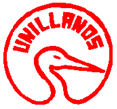 